Od: Komu: 
Odesláno: 15.1.2020 9:50 
Předmět: Re: nabídka dodávky PC vepřových půlek Dobrý den, uvedenou nabídku akceptuji. DěkujiS pozdravem/Best regards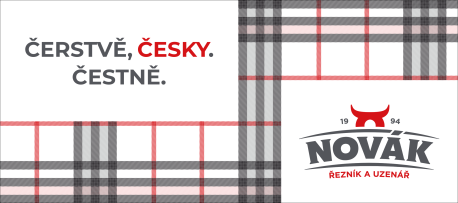 st 15. 1. 2020 v 8:45 odesílatel > napsal:Dobrý den, akceptujte prosím nabídku 20 ks PC vepřových půlek : 941,6 kg x 79,35 Kč/kg (74.716 Kč - celková cena s DPH) s dodávkou dne 15.1.2020, tj. 64.970 Kč ( celková cena bez DPH).S pozdravem

Výzkumný ústav živočišné výroby v.v.i.

Přátelství 815
10400, Praha 10 - Uhříněves

